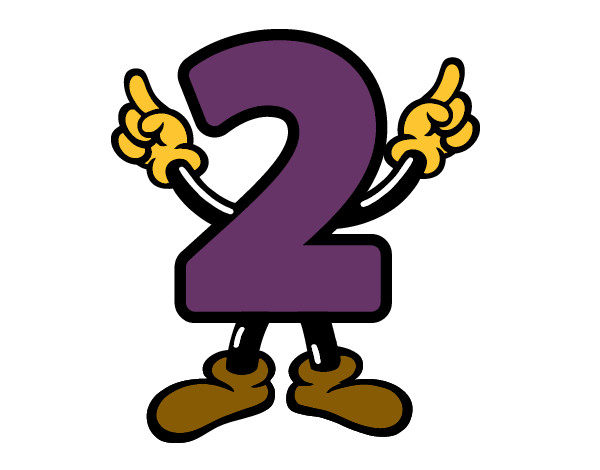 Nombre del alumno:                       Grupo:  Fecha:                                                    Nombre de la Escuela: I. Contesta correctamente lo que se te pide1. Une el problema con su solución. (4 Puntos)ProblemaSolución2. Escribe “I” en la Oraciones Interrogativas y “E” en las exclamativas. (4 Puntos)¡Hoy llega mi abuelita! ¿Dónde deje mis llaves?¿A qué hora comienza la función? ¡Mañana comienzan las vacaciones!¿Quién no entendió?¡Olvidé mi tarea en casa!3. Encierra en un círculo el sujeto y subraya el predicado. (3 puntos)a) María compró un cuaderno de rayas.b) Jaime termino su tarea temprano.c) Lola come un helado.4. Escribe en la línea los adjetivos que corresponden según la imagen. (6 puntos)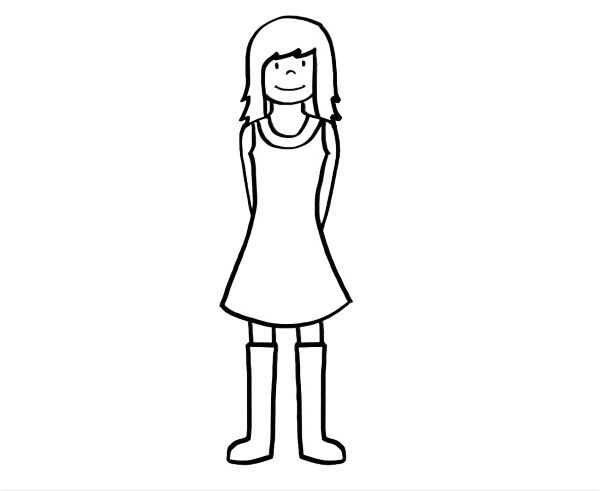 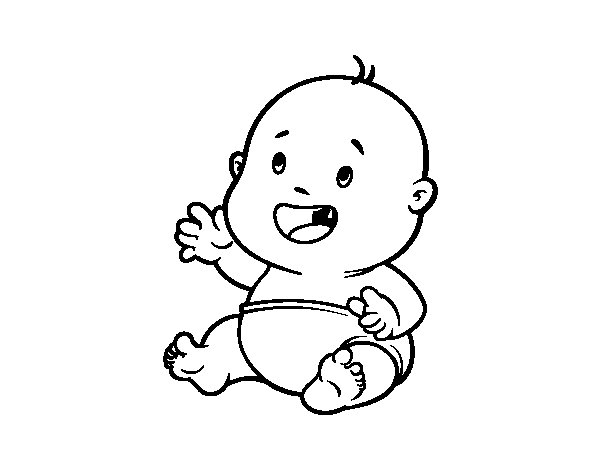 5. Describe la siguiente imagen. (8 puntos)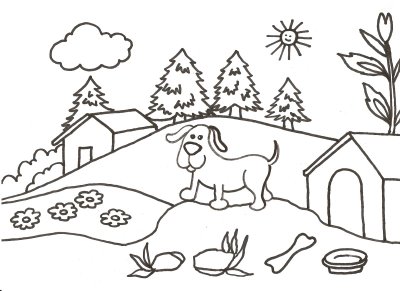 6. ¿En qué consiste una descripción? (3 puntos).a) Explicar detallada y ordenadamente como son las personas, animales, sentimientos etc. b) Ver como son las personas de nuestro alrededor.c) Ver la forma de ser de cada persona, animal, objeto etc.7. Escribe con mayúsculas donde sea necesario. (4 puntos)tengo una amiga que se llama paty, ella nació en moterrey. ahora vive en mexico con su esposo eduardo y sus cuatro hijos: maría, josé, Eduardito e ignacio.8. Rodea la acción que realiza cada persona y subraya la acción que realiza un animal. (4 puntos)El señor lava los trastes.El perro toma agua.Los niños ordenan su cuartoEl conejo salta muy altoLa mamá prepara la comida. El Gato duerme la siesta9. Separa correctamente las palabras. (6 Puntos)a) Lospinguinos sonaves queno puedenvolar.b) Ellosvivenen varioslugares delhemisferiosur.c) Lososos sealimentandepeces yotrosanimalesmarinos 10. Observa las viñetas y Termina la Historieta. (6 Puntos)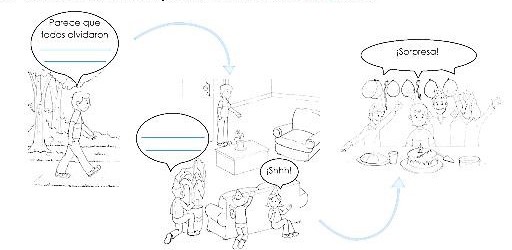 Nota: Si no puedes escribir en la viñeta, hazlo en la siguiente línea.11. Escribe palabras derivadas. (6 Puntos.)CASA: GALLIINALIBRO12. Une con cada descripción la ilustración correspondiente. (6 Puntos) 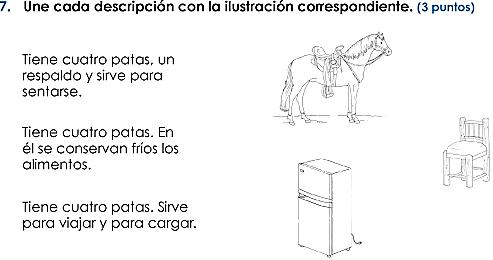 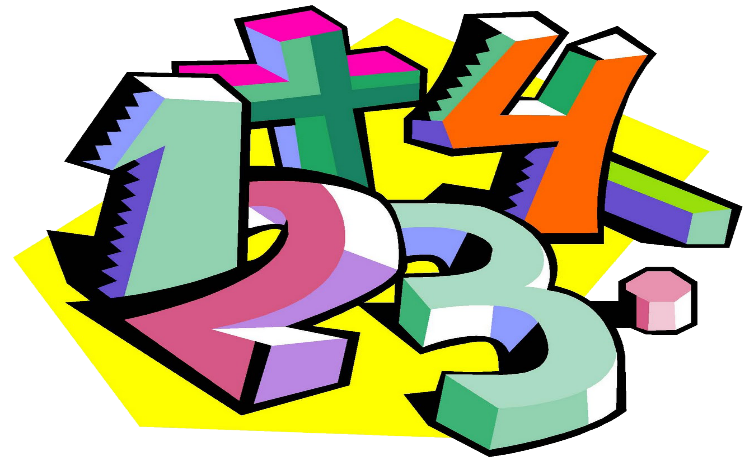 I. Observa la siguiente Imagen y contesta las siguientes preguntas 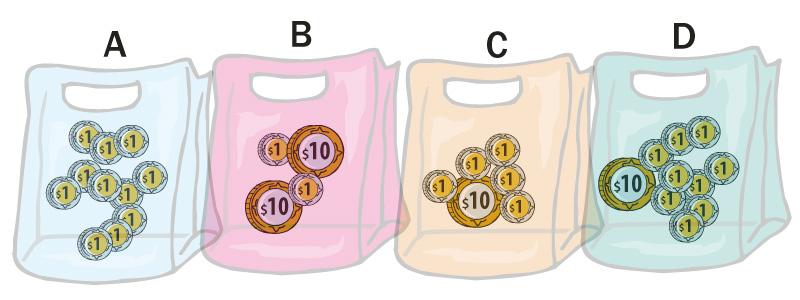 1. ¿De qué Color es la bolsa en la que hay más Monedas? (2 puntos)A) Azul CieloB) MoradoC) Rosa D) Azul2. ¿Cuál es la bolsa con mayor cantidad de Dinero? (2 puntos)A) Azul CieloB) MoradoC) RosaD) Azul3. Resuelve las siguientes Sumas. (4 puntos)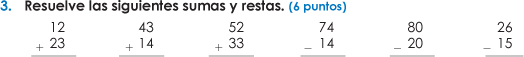 4. Resuelve las siguientes Restas. (4 puntos)II Observa las Ilustraciones y contesta lo que se te pide.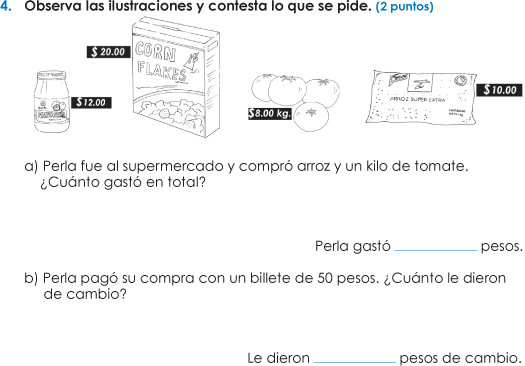 5. Perla fue al supermercado y compró arroz y un kilo de tomate. ¿ Cuánto gasto en toal? (6 puntos)Perla gastó ________________ Pesos.6. Perla pagó su compra con un billete de 50 pesos. ¿Cuánto le dieron de cambio? (6 puntos) Le dieron  ________________ Pesos.7 Rodea con color rojo el libro más grande y con azul el más pequeño. (2 puntos)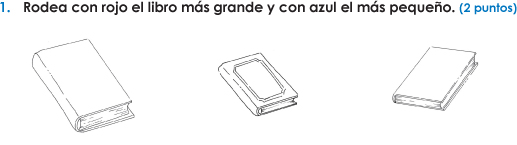 8. Escribe con número y con letra el lugar que ocupa cada caja. (4 puntos).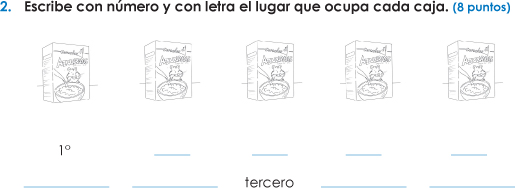 9. Escribe los números que se forman. (8 puntos)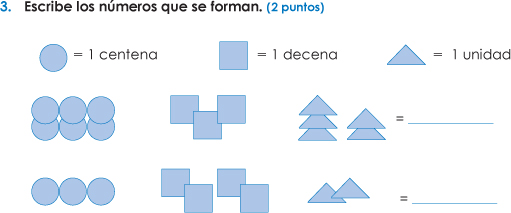 III. Escribe el nombre de los números. 10. (4 puntos) 300= 11. (4 puntos) 600=   12. (4 puntos) 800= IV. Organiza las siguientes cantidades en las tablas. (4 puntos c/u)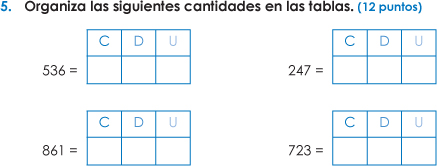 V. Completa las siguientes series. (6 puntos C/U)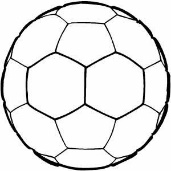 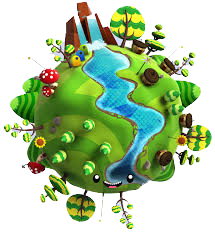 1. Escribe seis cosas que aprendiste en primer grado (4 puntos)2.  Rodea los lugares por los que pasas cuando vas a la escuela. (2 puntos)Carnicería MercadoZapatería Cine PanaderíaParqueTienda de ropaHospital3. Escribe lo que se pide. (4 puntos)	a) El nombre de la calle donde se encuentra tu escuela.	b) El nombre de la colonia donde se ubica tu escuela.II. Subraya la respuesta correcta.4. Es el dibujo de un lugar visto desde arriba. (2 Puntos)a) caricaturab) Planoc) Dibujo 5. Los puntos cardinales nos sirven para: (2 puntos)a) Orientarnosb) Recordarc) jugar6. Escribe los nombres de los puntos cardinales. (6 puntos)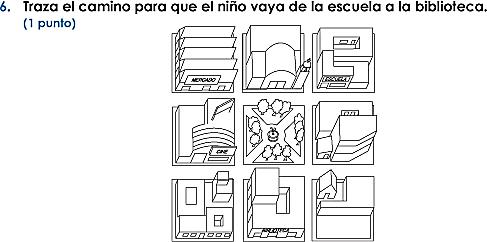 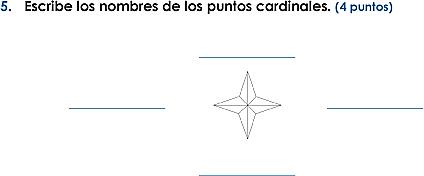 7. Traza el camino para que el niño llegue a la escuela. (4 puntos)8. Escribe tres actividades que se deben hacer en equipo. (4 puntos)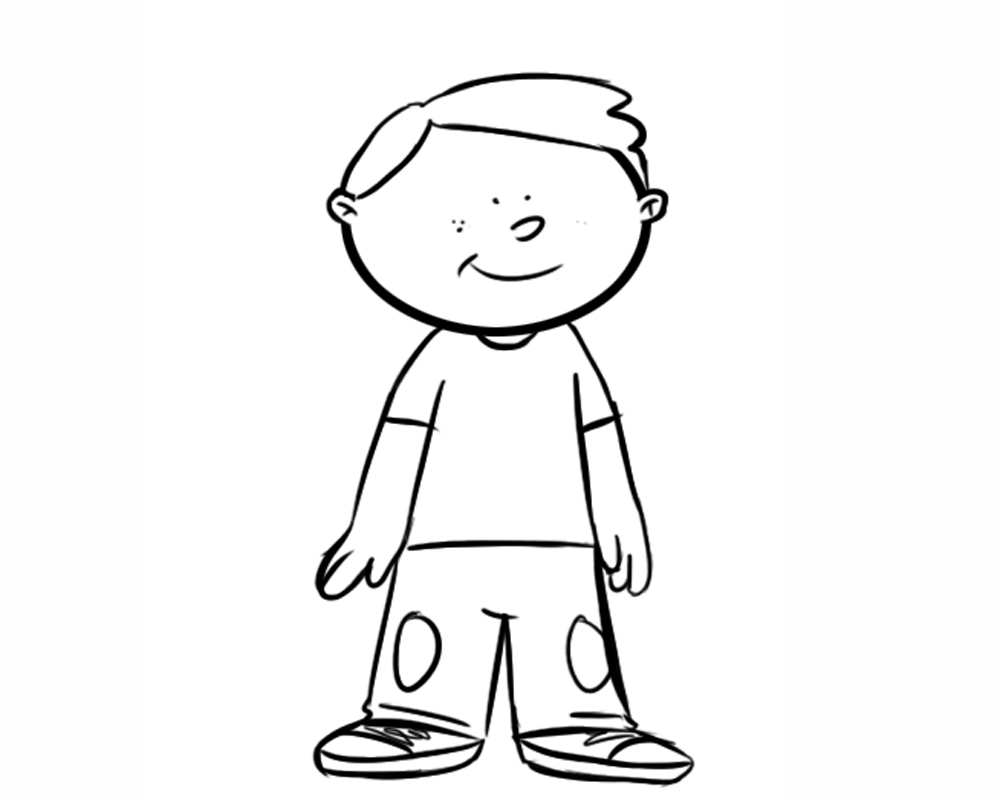 9. Marca con una                         . y con una tus deberes (8 puntos)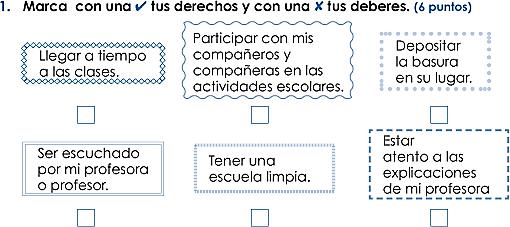 III. Subraya la respuesta correcta10. Las reglas del salón de clases sirve para… (2 puntos)a) Las maestras castiguen a los niños y niñasb) Trabajar en armoníac) Que todos pelen11. ¿Qué se celebra el 13 de septiembre? (2 puntos)a) A los niños Héroes.b) El día de la Bandera.c) El día de la Independencia.12. Une los símbolos con las razones, por las cuales debes de evitar esas acciones. (4 puntos)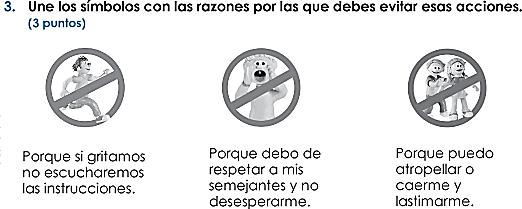 13. Marca con una los nombres de los personajes que participaron el día de la Independencia. (4 puntos)	Francisco I. Madero.	Ignacio Allende.	Fernando Montes de Oca.	Josefa Ortiz de Domínguez.	Antonio López de Santa Anna.	Juan Escutia 14. Completa el texto con las palabras del recuadro. (8 puntos)Cada 16 de septiembre conmemoramos el aniversario de la  			            de México.En el año			              Miguel				 tocó la campana del puebloDe 				para llamar a los mexicanos a luchar por la 				 deNuestro país, que en aquella época era una colonia de 				       .15. Escribe cual es la importancia de la independencia de México. (4 puntos)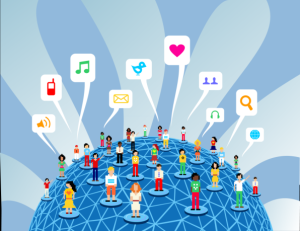 1. Colorea en el plato del buen comer, la parte de los alimentos que debemos comer mucho.                   (5 puntos)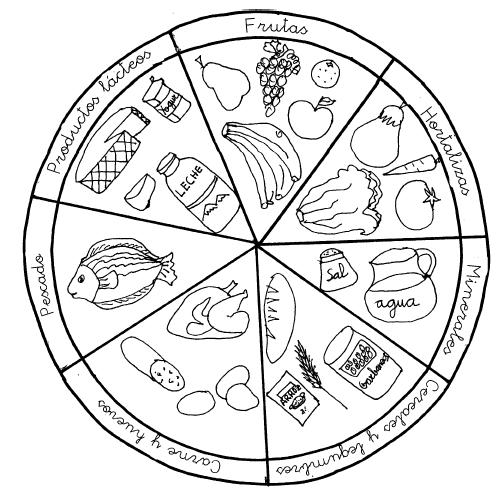 2. Encierra a las personas que viven contigo. (4 puntos)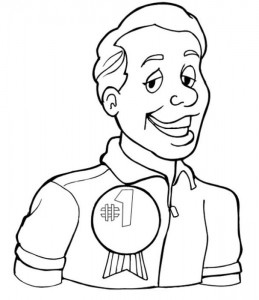 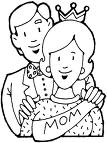 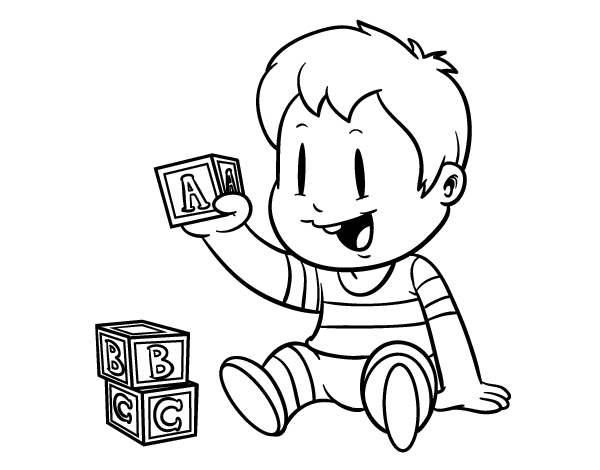 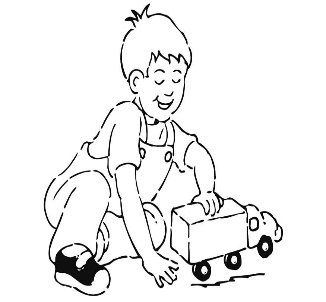 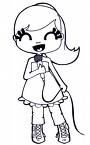 3. Escribe tu propia historia de vida y dibújate. (6 puntos)4. Dibújate aquí (4 puntos)II. Contesta la siguiente pregunta y elabora un dibujo. 5. ¿Cómo benefician a tu cuerpo las actividades físicas? (6 puntos)6. Dibujo. (4 puntos)_________________________¡SUERTE!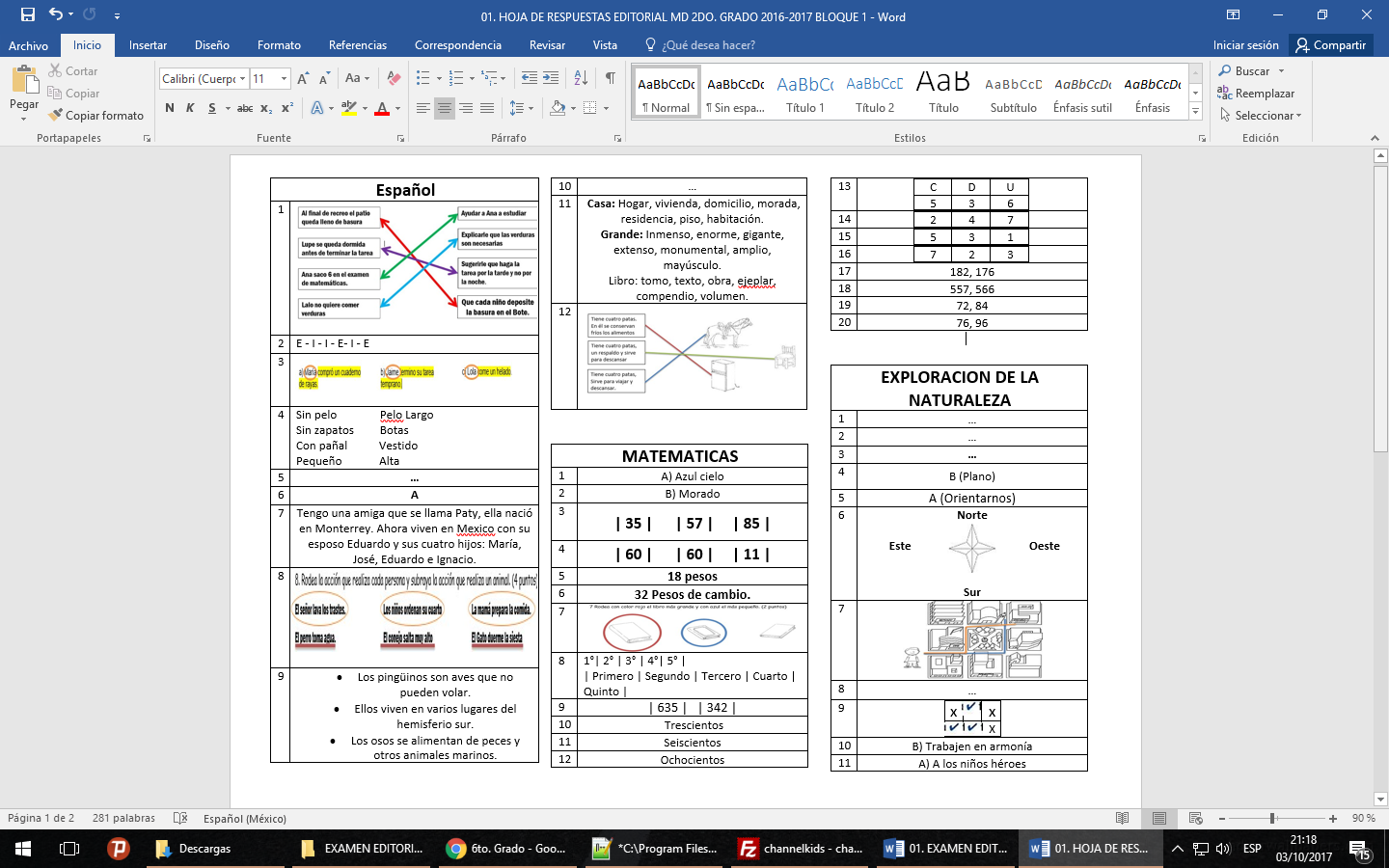 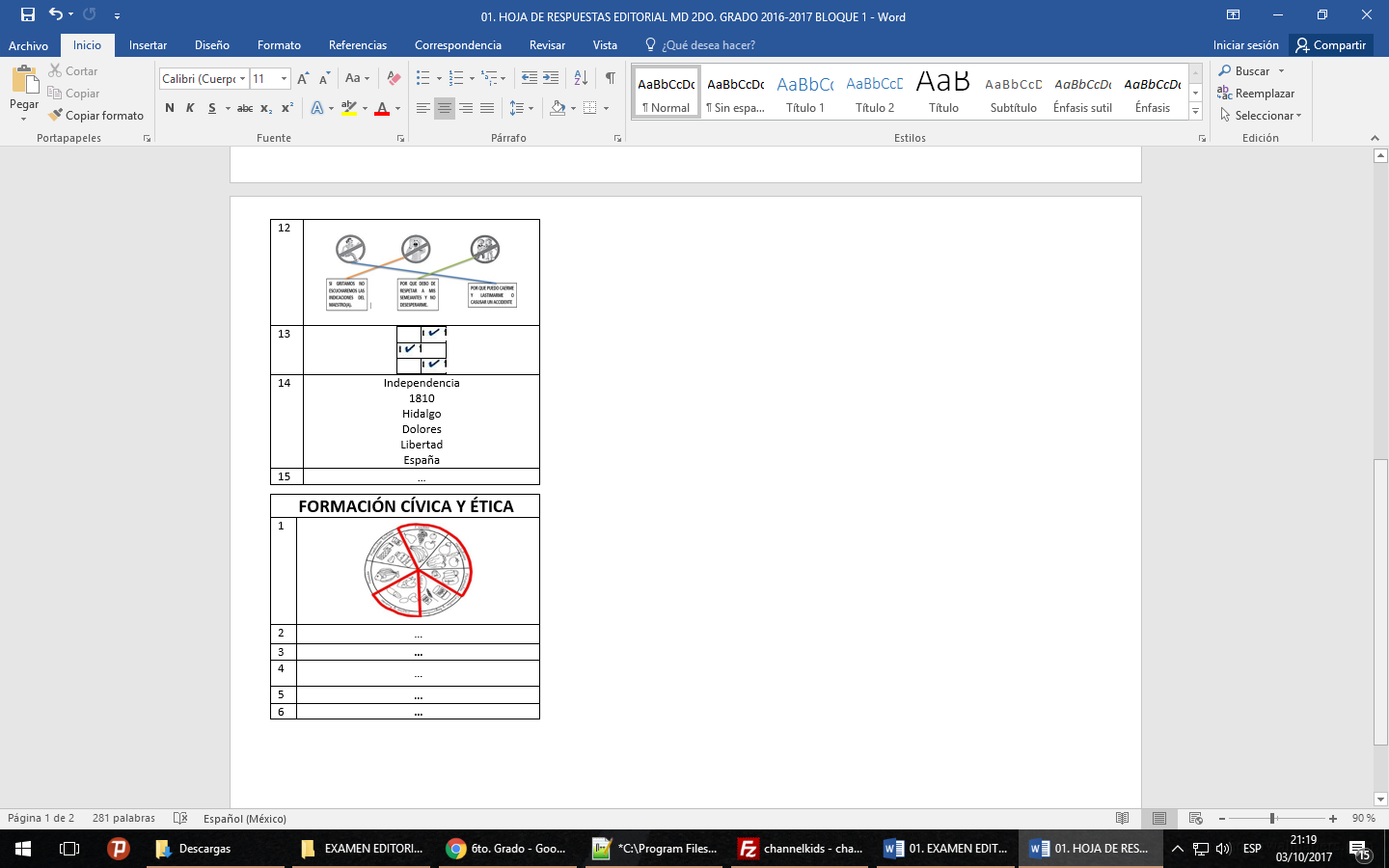 AsignaturaReactivosPuntosAciertosCalificaciónEspañol1260Matemáticas2090Exploración de la naturaleza y la sociedad1560Formación Cívica y Ética625Total53235